Glostrup Racing Club 
inviterer til DM1 - EL
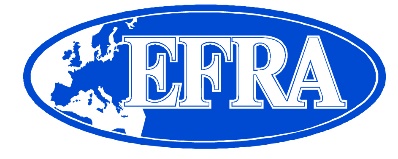 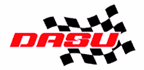 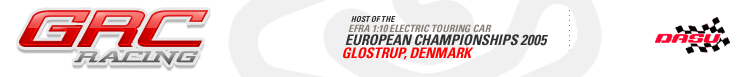 Sted: Eriksvej 4, 2600 GlostrupHvornår: Søndag den 10. maj 2015Reglement: Der køres efter DASU reglement 7.Klasser:
1:10 TC Modified (Fri motor og ESC) 
1:10 TC Super Stock (13.5T / ”Blinky”, fri gearing) 13.5T motor jf. MRC-referat 5 
1:10 TC Stock (17.5T / ”Blinky”, fri gearing) 
Pro10 (13.5T / ”Blinky”, fri gearing) 
F1 (17.5T / ”Blinky”, fri gearingDæk for EL-klasserne: 1:10 TC – Alle klasser kører på Sorex 36R på Schumacher RevLite-fælg med gult (yellow) indlæg – varenummer #XG-36SY. Ét sæt tilladt = fire (4) dæk Pro10 har valgfri dæk – dog maks. to sæt = otte (8) dæk. F1 har valgfri gummidæk – dog maksimalt ét sæt = fire (4) dækLøbsleder: Ralph LorentzenStartgebyr: Over 18 år kr. 150,- / Under 18 år: kr. 75,-/Eftertilmelding +100%Præmier: 1-2-3 i A finaler, vinder af delfinalerMinimum 3 deltagere pr. klasse eller efter løbsledelsens skøn ved tilmeldingsfristens udløb.
Tilmelding: Senest tirsdag den 5. maj kl. 23:59 på følgende link: https://www.myrcm.ch/myrcm/main?hId[1]=bkg&dId[E]=20738&pLa=enHvis linket fejler kan tilmelding ske på mail: racenet(snabela)mail.dkVenligst angiv: Klasse, navn, DASU-licensnr., frekvens hvis den ikke er 2,4 MHZHvis du ikke har en PayPal-konto kan du betale på dagen.
Træning: Der er træning for tilmeldte kørere på klubdagene tirsdag og torsdag kl. 19.00 – 21.00  i ugen op til løbet. Tjek Facebook og www.grc-racing.dk for tidspunkt for træning den 9. maj  2015 
Program* for dagen:07:30-09:30 Teknisk kontrol og fri træning09:45 Briefing10:00 DM1 starter
*) Forbehold for ændringer 